               3.1 – Solving Quadratic Equations by Factoring         	A function of degree 2 (meaning the highest exponent on the variable is 2) is called a Quadratic Function.Quadratic functions are written as, for example,   OR  .  f(x) is ‘f of x’ and means that the y value is dependent upon the value of x.  Once you have an x value and you substitute it into the function, the value of f(x) will result.  f(x) is really just a another way of writing y, and is used when the graph is a function (passes the vertical line test).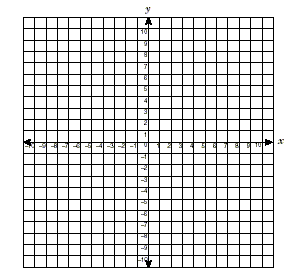 	When a quadratic function is graphed, a parabola results.	Example 1:               A very important feature of the parabola that results from a quadratic function is where it               touches or crosses the x-axis. These are the x-intercepts of the parabola.  How many x-intercepts can a parabola have? Draw all possibilities:What is the y value at an x-intercept?         Therefore, to find the x-intercepts of a parabola, we can set y = 0 (or f(x) = 0) and solve the resulting quadratic equation.When y is set to 0, we call the question a quadratic equation instead of a quadratic function. Quadratic function:  f(x) = x2 – x – 6    OR    y = x2 – x – 6    Quadratic equation:    x2 – x – 6 = 0The x-intercepts of the parabola are the zeros of the quadratic function. They are also called the solutions or roots of the quadratic equation. Therefore, how many zeros can there be for a quadratic function?                     How many roots or solutions can there be for a quadratic equation?One method to find the zeros of a quadratic function is to graph it and visually determine the x-intercepts.You can often find the roots of a quadratic equation by factoring when in general form . Remember, the roots or solutions of the quadratic equation correspond to the zeros of the quadratic function, and the x-intercepts of the parabola.if a = 1		Example 2 - Solve and check 	To ‘solve’ a quadratic equation means to find the roots or solutions. Steps are as follows:Get everything to one side so that only zero is on the other.Identify a, b, and c values, and factor accordingly into binomials.The roots are the x-values that will make the product of the binomials zero. If either of the binomials equal zero, then the product of the binomials will equal zero (this is called the Zero Factor Property).  Therefore, identify the x values that make each binomial equal to zero.Solve and check                             Check:                                                                      Sketch the Graph:	Example 3:  a) Solve            b) Solve 	c) Solve                                d) Solve        if a  1	When , factor by “decomposition.”	Example 4 – Solve                         Example 5 – a) Solve         b) Solve  If c = 0	Example 6 - Solve          Example 7 – a) Solve         b) Solve            c) Solve                         Example 8 - a) Write a quadratic equation with roots 6 and -1.    b) Pre 3.2 – Simplifying RadicalsWhen a radical is simplified, an entire radical is changed to a mixed radical (or a mixed radical is further simplified).         Example 1 – Simplify 		                      a)                                   b)                                c)                             d)                                   e)                                f)   A final answer cannot have a radical in the denominator. Therefore, you may have to ‘rationalize the denominator’ – a process that will eliminate the radical from the denominator without changing the value of the expression.                        Example 2 - Simplify:  a)                  b)                 c)     	Sometimes, you can further simplify after rationalizing the denominator.	Example 3 – Simplify: a)                  b)               c)     	Sometimes, you can first simplify by dividing, and then you may or may not have to rationalize the denominator after. When dividing radicals, divide the coefficients, and divide the radicands.	Example 4 – Simplify   a)                     b)                   c)     When solving quadratic equations using the quadratic formula (section 3.3), you will often have exact answers that may need simplifying. Here are some examples:		Example 5 – Simplify   a)                     b)                   c)     	          3.2A – Solving Quadratic Equations by Completing the Square       When there is no bx term in a quadratic equation, first look to see if it is a difference of squares (is each term a perfect square, and is there a subtraction sign in between?). If it is not a difference of squares, it can be solved by the square root principle.The general form of a quadratic equation that you could solve using the square root principle is .Example 1 – Solve Get everything that isn’t squared to one side.Square root both sides.Consider both the positive and negative square roots.Simplify any radical solutions as much as possible in exact form.	Example 2 - Solve:   a)               b)                  c)                                  d)                                                            e)  Sometimes factoring quadratic equations (3.1) is not possible, as you cannot find the two numbers that multiply to c (or ac) and add to b. When this is the case, you can still solve the quadratic equation by a method called completing the square.Example 3 – Solve  by completing the square. This example can be easily solved by factoring, but we will use it to introduce how to complete the square.Get c to one side of the equation.If the a value is 1, find the b value, half it, and square it.Add the number from step 2 to BOTH sides of the equation.Factor the trinomial on the left (we created a perfect square trinomial, so it will lead to 2 brackets that are exactly the same).Solve using the square root property.	Example 4 – Solve by completing the square. Express the solutions in exact form.	a)                       b)            c) 	         3.2B – Solving Quadratic Equations by Completing the Square Part 2         	If , there are a few more considerations when completing the square.                           Example 1 – Solve  by completing the squareGet c  to one side of the equation.Factor the a value out of the left side.Divide both sides by the a value to leave  on the left side of the equation.  THEN find the b value, half it, and square it.	Add the number from step 3 to BOTH sides of the equation.Factor the resulting trinomial on the left.Solve using the square root principle and answer in exact form.                            Example 2 – Solve by completing the square. Answer b to the nearest hundredth. 		a)                                                b)  Example 3 – Solve by completing the square: Example 4 - Butchart Gardens wants to build a pathway around its rose garden. The rose garden is currently 30m x 20m. The pathway will be built by extending each side by an equal amount. If the area of the garden and path together is 1.173 times larger than the area of just the rose garden, how wide will the new path be (to the nearest tenth)?                                               3.3 – The Quadratic Formula                                   Quadratic equations can be solved by graphing, factoring (3.1), the square root property (3.2) and/or completing the square (3.2). Each of these methods have advantages and limitations. Any quadratic equation can be solved using something called the quadratic formula. If the quadratic equation is in general form (), the quadratic formula is:		   Example 1 - Solve  using the quadratic formulaThere could be 0, 1, or 2 resulting roots, depending on the discriminant, the expression under the square root .  Solutions can be written in simplest radical form, or decimal form.                                How would the discriminant determine the nature of the roots (the number of roots)?                                If ,                                If ,                                 If ,Example 2 – Determine the nature of the roots, and then solve  using the quadratic formula	Example 3 – Determine the nature of the roots for 	Example 4 – Solve using the quadratic formula. Leave answers in exact form.	a)                                                  b) 	Derive the quadratic formula:	6.5 – Rational Equations (Quadratic)A rational equation is an equation containing at least one rational expression. Remember, when working with an equation, whatever you do to one side, you do to the other side.           			Steps to solving rational equations:Factor each denominator if possible.Identify any undefined values (and do this throughout).Multiply both sides of the equation by what would be the lowest common denominator in order to eliminate the fractions.Solve the equation.Check your solutions.Example 1 – Solve  a)                              b)  	Example 2 – Solve 	Example 3 – Solve   			3.5 – Applications of Quadratic EquationsExample 1 – The area of a regulation Ping Pong table is . The length is  more than the width. What are the dimensions of the table?Example 2 – The sum of a number and twice its reciprocal is . Find the number.Example 3 – A 20cm by 60cm painting has a frame surrounding it. If the frame is the same width all around, and the total area of the frame is 516cm2, how wide is the frame?Example 4 – Sally biked from Mt. Douglas to Stelly’s, a distance of 25km, on two consecutive days. On Day 1, she rode 3km/h faster so her ride took 20 minutes less. Calculate her speed on both days and round to the nearest tenth.Example 5 – The cold water tap can fill a container two hours faster than the hot water tap. The two taps together can fill the container in 80 minutes. How long does it take each tap to fill the container on its own?-3-2-10123